    ESOGÜ Karşılaştırmalı Edebiyat Bölümü Ders Bilgi Formu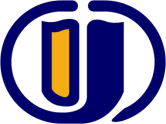 Dersin Öğretim Üyesi:   İmza: 	 								Tarih: DÖNEM GÜZDERSİN KODU121915007DERSİN ADIAlmanca Edebi Çeviri IYARIYILHAFTALIK DERS SAATİHAFTALIK DERS SAATİHAFTALIK DERS SAATİHAFTALIK DERS SAATİHAFTALIK DERS SAATİHAFTALIK DERS SAATİDERSİNDERSİNDERSİNDERSİNDERSİNYARIYILTeorikTeorikUygulamaLaboratuarLaboratuarLaboratuarKredisiAKTSTÜRÜTÜRÜDİLİ 5 2 2000023ZORUNLU ( )  SEÇMELİ ( X )ZORUNLU ( )  SEÇMELİ ( X )Almanca DERSİN KATEGORİSİDERSİN KATEGORİSİDERSİN KATEGORİSİDERSİN KATEGORİSİDERSİN KATEGORİSİDERSİN KATEGORİSİDERSİN KATEGORİSİDERSİN KATEGORİSİDERSİN KATEGORİSİDERSİN KATEGORİSİDERSİN KATEGORİSİDERSİN KATEGORİSİGenel EdebiyatGenel EdebiyatYabancı DilYabancı DilYabancı DilYabancı DilKarşılaştırmalı EdebiyatKarşılaştırmalı EdebiyatKarşılaştırmalı EdebiyatKarşılaştırmalı EdebiyatKarşılaştırmalı EdebiyatSosyal BilimxxxxDEĞERLENDİRME ÖLÇÜTLERİDEĞERLENDİRME ÖLÇÜTLERİDEĞERLENDİRME ÖLÇÜTLERİDEĞERLENDİRME ÖLÇÜTLERİDEĞERLENDİRME ÖLÇÜTLERİDEĞERLENDİRME ÖLÇÜTLERİDEĞERLENDİRME ÖLÇÜTLERİDEĞERLENDİRME ÖLÇÜTLERİDEĞERLENDİRME ÖLÇÜTLERİDEĞERLENDİRME ÖLÇÜTLERİDEĞERLENDİRME ÖLÇÜTLERİDEĞERLENDİRME ÖLÇÜTLERİYARIYIL İÇİYARIYIL İÇİYARIYIL İÇİYARIYIL İÇİYARIYIL İÇİFaaliyet türüFaaliyet türüFaaliyet türüFaaliyet türüFaaliyet türüSayı%YARIYIL İÇİYARIYIL İÇİYARIYIL İÇİYARIYIL İÇİYARIYIL İÇİI. Ara SınavI. Ara SınavI. Ara SınavI. Ara SınavI. Ara Sınav 125 YARIYIL İÇİYARIYIL İÇİYARIYIL İÇİYARIYIL İÇİYARIYIL İÇİII. Ara SınavII. Ara SınavII. Ara SınavII. Ara SınavII. Ara Sınav125YARIYIL İÇİYARIYIL İÇİYARIYIL İÇİYARIYIL İÇİYARIYIL İÇİKısa SınavKısa SınavKısa SınavKısa SınavKısa Sınav-             -YARIYIL İÇİYARIYIL İÇİYARIYIL İÇİYARIYIL İÇİYARIYIL İÇİÖdevÖdevÖdevÖdevÖdev-  - YARIYIL İÇİYARIYIL İÇİYARIYIL İÇİYARIYIL İÇİYARIYIL İÇİProjeProjeProjeProjeProje-  -YARIYIL İÇİYARIYIL İÇİYARIYIL İÇİYARIYIL İÇİYARIYIL İÇİRaporRaporRaporRaporRapor-             -YARIYIL İÇİYARIYIL İÇİYARIYIL İÇİYARIYIL İÇİYARIYIL İÇİDiğer (………)Diğer (………)Diğer (………)Diğer (………)Diğer (………)                       -             -YARIYIL SONU SINAVIYARIYIL SONU SINAVIYARIYIL SONU SINAVIYARIYIL SONU SINAVIYARIYIL SONU SINAVI1 50 VARSA ÖNERİLEN ÖNKOŞUL(LAR)VARSA ÖNERİLEN ÖNKOŞUL(LAR)VARSA ÖNERİLEN ÖNKOŞUL(LAR)VARSA ÖNERİLEN ÖNKOŞUL(LAR)VARSA ÖNERİLEN ÖNKOŞUL(LAR) Yok Yok Yok Yok Yok Yok YokDERSİN KISA İÇERİĞİDERSİN KISA İÇERİĞİDERSİN KISA İÇERİĞİDERSİN KISA İÇERİĞİDERSİN KISA İÇERİĞİEdebi çeviri tarihi; edebi çeviride kaynak metnin biçim, biçem ve anlam boyutunun incelenmesi; edebi çeviride karşılanabilecek sorunlar; edebi çeviride karşılanabilecek sorunların çözüm yöntemleri; çeviride eşdeğerlik kavramı.Edebi çeviri tarihi; edebi çeviride kaynak metnin biçim, biçem ve anlam boyutunun incelenmesi; edebi çeviride karşılanabilecek sorunlar; edebi çeviride karşılanabilecek sorunların çözüm yöntemleri; çeviride eşdeğerlik kavramı.Edebi çeviri tarihi; edebi çeviride kaynak metnin biçim, biçem ve anlam boyutunun incelenmesi; edebi çeviride karşılanabilecek sorunlar; edebi çeviride karşılanabilecek sorunların çözüm yöntemleri; çeviride eşdeğerlik kavramı.Edebi çeviri tarihi; edebi çeviride kaynak metnin biçim, biçem ve anlam boyutunun incelenmesi; edebi çeviride karşılanabilecek sorunlar; edebi çeviride karşılanabilecek sorunların çözüm yöntemleri; çeviride eşdeğerlik kavramı.Edebi çeviri tarihi; edebi çeviride kaynak metnin biçim, biçem ve anlam boyutunun incelenmesi; edebi çeviride karşılanabilecek sorunlar; edebi çeviride karşılanabilecek sorunların çözüm yöntemleri; çeviride eşdeğerlik kavramı.Edebi çeviri tarihi; edebi çeviride kaynak metnin biçim, biçem ve anlam boyutunun incelenmesi; edebi çeviride karşılanabilecek sorunlar; edebi çeviride karşılanabilecek sorunların çözüm yöntemleri; çeviride eşdeğerlik kavramı.Edebi çeviri tarihi; edebi çeviride kaynak metnin biçim, biçem ve anlam boyutunun incelenmesi; edebi çeviride karşılanabilecek sorunlar; edebi çeviride karşılanabilecek sorunların çözüm yöntemleri; çeviride eşdeğerlik kavramı.DERSİN AMAÇLARIDERSİN AMAÇLARIDERSİN AMAÇLARIDERSİN AMAÇLARIDERSİN AMAÇLARIDersin amacı, öğrencilere Almanca'dan Türkçe'ye edebi çeviri becerisi kazandırmaktır. Bu derste öğrencilerle edebi çeviri nasıl yapılması gerektiği sorunu edebi çeviri kuramlarının ışığında tartışılır, öğrencilere edebi çeviri yapabilme becerisi kazandırılır. Dersin amacı, öğrencilere Almanca'dan Türkçe'ye edebi çeviri becerisi kazandırmaktır. Bu derste öğrencilerle edebi çeviri nasıl yapılması gerektiği sorunu edebi çeviri kuramlarının ışığında tartışılır, öğrencilere edebi çeviri yapabilme becerisi kazandırılır. Dersin amacı, öğrencilere Almanca'dan Türkçe'ye edebi çeviri becerisi kazandırmaktır. Bu derste öğrencilerle edebi çeviri nasıl yapılması gerektiği sorunu edebi çeviri kuramlarının ışığında tartışılır, öğrencilere edebi çeviri yapabilme becerisi kazandırılır. Dersin amacı, öğrencilere Almanca'dan Türkçe'ye edebi çeviri becerisi kazandırmaktır. Bu derste öğrencilerle edebi çeviri nasıl yapılması gerektiği sorunu edebi çeviri kuramlarının ışığında tartışılır, öğrencilere edebi çeviri yapabilme becerisi kazandırılır. Dersin amacı, öğrencilere Almanca'dan Türkçe'ye edebi çeviri becerisi kazandırmaktır. Bu derste öğrencilerle edebi çeviri nasıl yapılması gerektiği sorunu edebi çeviri kuramlarının ışığında tartışılır, öğrencilere edebi çeviri yapabilme becerisi kazandırılır. Dersin amacı, öğrencilere Almanca'dan Türkçe'ye edebi çeviri becerisi kazandırmaktır. Bu derste öğrencilerle edebi çeviri nasıl yapılması gerektiği sorunu edebi çeviri kuramlarının ışığında tartışılır, öğrencilere edebi çeviri yapabilme becerisi kazandırılır. Dersin amacı, öğrencilere Almanca'dan Türkçe'ye edebi çeviri becerisi kazandırmaktır. Bu derste öğrencilerle edebi çeviri nasıl yapılması gerektiği sorunu edebi çeviri kuramlarının ışığında tartışılır, öğrencilere edebi çeviri yapabilme becerisi kazandırılır. DERSİN MESLEK EĞİTİMİNİ SAĞLAMAYA YÖNELİK KATKISIDERSİN MESLEK EĞİTİMİNİ SAĞLAMAYA YÖNELİK KATKISIDERSİN MESLEK EĞİTİMİNİ SAĞLAMAYA YÖNELİK KATKISIDERSİN MESLEK EĞİTİMİNİ SAĞLAMAYA YÖNELİK KATKISIDERSİN MESLEK EĞİTİMİNİ SAĞLAMAYA YÖNELİK KATKISIAlmanca'dan Türkçe'ye edebi çeviri yapabilme becerisini kazandırmaAlmanca'dan Türkçe'ye edebi çeviri yapabilme becerisini kazandırmaAlmanca'dan Türkçe'ye edebi çeviri yapabilme becerisini kazandırmaAlmanca'dan Türkçe'ye edebi çeviri yapabilme becerisini kazandırmaAlmanca'dan Türkçe'ye edebi çeviri yapabilme becerisini kazandırmaAlmanca'dan Türkçe'ye edebi çeviri yapabilme becerisini kazandırmaAlmanca'dan Türkçe'ye edebi çeviri yapabilme becerisini kazandırmaDERSİN ÖĞRENİM ÇIKTILARIDERSİN ÖĞRENİM ÇIKTILARIDERSİN ÖĞRENİM ÇIKTILARIDERSİN ÖĞRENİM ÇIKTILARIDERSİN ÖĞRENİM ÇIKTILARIAlmanca'dan Türkçe'ye edebi çeviri yapabilirAlmanca'dan Türkçe'ye edebi çeviri yapabilirAlmanca'dan Türkçe'ye edebi çeviri yapabilirAlmanca'dan Türkçe'ye edebi çeviri yapabilirAlmanca'dan Türkçe'ye edebi çeviri yapabilirAlmanca'dan Türkçe'ye edebi çeviri yapabilirAlmanca'dan Türkçe'ye edebi çeviri yapabilirTEMEL DERS KİTABITEMEL DERS KİTABITEMEL DERS KİTABITEMEL DERS KİTABITEMEL DERS KİTABIAksoy, N. Berrin (2002), Geçmişten Günümüze Yazın Çevirisi, Ankara: İmge KitabeviAytaç, Gürsel (1997), Karşılaştırmalı Edebiyat Bilimi, Gündoğan Yayınları, Ankara.Mary Snell-Hornby ... [et al.] (Hrsg.) (1999), Handbuch Translation,Tübingen: StauffenburgAksoy, N. Berrin (2002), Geçmişten Günümüze Yazın Çevirisi, Ankara: İmge KitabeviAytaç, Gürsel (1997), Karşılaştırmalı Edebiyat Bilimi, Gündoğan Yayınları, Ankara.Mary Snell-Hornby ... [et al.] (Hrsg.) (1999), Handbuch Translation,Tübingen: StauffenburgAksoy, N. Berrin (2002), Geçmişten Günümüze Yazın Çevirisi, Ankara: İmge KitabeviAytaç, Gürsel (1997), Karşılaştırmalı Edebiyat Bilimi, Gündoğan Yayınları, Ankara.Mary Snell-Hornby ... [et al.] (Hrsg.) (1999), Handbuch Translation,Tübingen: StauffenburgAksoy, N. Berrin (2002), Geçmişten Günümüze Yazın Çevirisi, Ankara: İmge KitabeviAytaç, Gürsel (1997), Karşılaştırmalı Edebiyat Bilimi, Gündoğan Yayınları, Ankara.Mary Snell-Hornby ... [et al.] (Hrsg.) (1999), Handbuch Translation,Tübingen: StauffenburgAksoy, N. Berrin (2002), Geçmişten Günümüze Yazın Çevirisi, Ankara: İmge KitabeviAytaç, Gürsel (1997), Karşılaştırmalı Edebiyat Bilimi, Gündoğan Yayınları, Ankara.Mary Snell-Hornby ... [et al.] (Hrsg.) (1999), Handbuch Translation,Tübingen: StauffenburgAksoy, N. Berrin (2002), Geçmişten Günümüze Yazın Çevirisi, Ankara: İmge KitabeviAytaç, Gürsel (1997), Karşılaştırmalı Edebiyat Bilimi, Gündoğan Yayınları, Ankara.Mary Snell-Hornby ... [et al.] (Hrsg.) (1999), Handbuch Translation,Tübingen: StauffenburgAksoy, N. Berrin (2002), Geçmişten Günümüze Yazın Çevirisi, Ankara: İmge KitabeviAytaç, Gürsel (1997), Karşılaştırmalı Edebiyat Bilimi, Gündoğan Yayınları, Ankara.Mary Snell-Hornby ... [et al.] (Hrsg.) (1999), Handbuch Translation,Tübingen: StauffenburgYARDIMCI KAYNAKLARYARDIMCI KAYNAKLARYARDIMCI KAYNAKLARYARDIMCI KAYNAKLARYARDIMCI KAYNAKLAR1.    Stolze, Radegundis (2001), Übersetzungstheorien : eine Einführung, Tübingen : G. Narr2.      Venuti Lawrence (Ed.) (2000), The Translation studies reader / edited by. – London : Routledge, 2000.1.    Stolze, Radegundis (2001), Übersetzungstheorien : eine Einführung, Tübingen : G. Narr2.      Venuti Lawrence (Ed.) (2000), The Translation studies reader / edited by. – London : Routledge, 2000.1.    Stolze, Radegundis (2001), Übersetzungstheorien : eine Einführung, Tübingen : G. Narr2.      Venuti Lawrence (Ed.) (2000), The Translation studies reader / edited by. – London : Routledge, 2000.1.    Stolze, Radegundis (2001), Übersetzungstheorien : eine Einführung, Tübingen : G. Narr2.      Venuti Lawrence (Ed.) (2000), The Translation studies reader / edited by. – London : Routledge, 2000.1.    Stolze, Radegundis (2001), Übersetzungstheorien : eine Einführung, Tübingen : G. Narr2.      Venuti Lawrence (Ed.) (2000), The Translation studies reader / edited by. – London : Routledge, 2000.1.    Stolze, Radegundis (2001), Übersetzungstheorien : eine Einführung, Tübingen : G. Narr2.      Venuti Lawrence (Ed.) (2000), The Translation studies reader / edited by. – London : Routledge, 2000.1.    Stolze, Radegundis (2001), Übersetzungstheorien : eine Einführung, Tübingen : G. Narr2.      Venuti Lawrence (Ed.) (2000), The Translation studies reader / edited by. – London : Routledge, 2000.DERSTE GEREKLİ ARAÇ VE GEREÇLERDERSTE GEREKLİ ARAÇ VE GEREÇLERDERSTE GEREKLİ ARAÇ VE GEREÇLERDERSTE GEREKLİ ARAÇ VE GEREÇLERDERSTE GEREKLİ ARAÇ VE GEREÇLERYokYokYokYokYokYokYokDERSİN HAFTALIK PLANIDERSİN HAFTALIK PLANIHAFTAİŞLENEN KONULAR1Edebi çeviri tarihi2Edebi çeviri tarihi3Edebi çeviride kaynak metnin biçim, biçem ve anlam boyutunun incelenmesi4Ara Sınav5Edebi çeviride karşılanabilecek sorunlar ve edebi çeviride karşılanabilecek sorunların çözüm yöntemleri6Çeviride eşdeğerlik kavramı7Almanca-Türkçe edebi çeviri çalışması: “Die Blasse Anna” - Heinrich Böll 8Almanca-Türkçe edebi çeviri çalışması: “Die Blasse Anna” - Heinrich Böll9Ara Sınav- Almanca-Türkçe edebi çeviri çalışması: “Der Delphin”- Ernst Penzoldt10Almanca-Türkçe edebi çeviri çalışması:  “Der Delphin”- Ernst Penzoldt11Almanca-Türkçe edebi çeviri çalışması: “Die Verwandlung”- Franz Kafka12Almanca-Türkçe edebi çeviri çalışması: “Die Verwandlung”- Franz Kafka13Almanca-Türkçe edebi çeviri çalışması: “Der Zimmerer”- Thomas Bernhard14Almanca-Türkçe edebi çeviri çalışması: “Der Zimmerer”- Thomas Bernhard15,16 FinalNOPROGRAM ÇIKTISI 3211Karşılaştırmalı edebiyat bilimi ile ilgili yeterli bilgi birikimi; bu alandaki kuramsal ve uygulamalı bilgileri edinme. X 2Türkçe sözlü ve yazılı etkin iletişim kurma becerileri ve yabancı dil bilgisini kullanma/geliştirme becerisi. X3Mesleki ve etik sorumluluk bilinci.X 4Alana yönelik bilgilerin ediniminde datashow ve workshopların uygulanması.  X5Alana ait kaynaklara ulaşılmasında yabancı dil etkinliğinin arttırılması. X6Bireysel çalışma, disiplin içi ve disiplinler arası takım çalışması yapabilme becerisi.X7Farklı uluslara ait edebi metinlerin incelenmesi ve bu metinlerden hareketle farklı kültürlerin tanınması ve kültürlerarasılık kavramının işlenmesi.  X8Türk ve dünya edebiyatına yönelik dökümanların takibinin sağlanması.  X9Türk ve dünya edebiyatlarına ait edebi eserlerin karşılaştırmalı olarak incelenmesini sağlamak.X10Karşılaştırmalı edebiyat bilimi ve yan disiplinler ile ilgili bilgi edinimi.  X 11Eleştirel bakış açısının kazandırılması.  X1:Hiç Katkısı Yok. 2:Kısmen Katkısı Var. 3:Tam Katkısı Var.1:Hiç Katkısı Yok. 2:Kısmen Katkısı Var. 3:Tam Katkısı Var.1:Hiç Katkısı Yok. 2:Kısmen Katkısı Var. 3:Tam Katkısı Var.1:Hiç Katkısı Yok. 2:Kısmen Katkısı Var. 3:Tam Katkısı Var.1:Hiç Katkısı Yok. 2:Kısmen Katkısı Var. 3:Tam Katkısı Var.